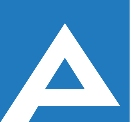 Agenţia Naţională pentru Ocuparea Forţei de MuncăLista candidaţilor care au promovat proba scrisă și sunt admişi la interviuAgenţia Naţională pentru Ocuparea Forţei de MuncăNr. d/oNume, PrenumeComentariiSecția ocuparea forței de muncă Leova   Secția ocuparea forței de muncă Leova   Secția ocuparea forței de muncă Leova   1.Ceapa Mihaela Interviul va avea loc la data 04.11.2022, ora 11.00,Bir. 605